ЗаключениеКонтрольно-счетной палаты Алейского района Алтайского края на проект решения Собрания депутатов Совхозного сельсовета Алейского района Алтайского края «О  внесении изменений и дополнений в решение Собрания депутатов Совхозного сельсовета Алейского района Алтайского края от 27.12.2022 №14 «О бюджете поселения Совхозный сельсовет Алейского района Алтайского края на 2023 год и на плановый период 2024 и 2025 годов»В соответствии с требованиями статьи 157 Бюджетного кодекса Российской Федерации, Федеральным законом от 07.02.2011 № 6-ФЗ «Об общих принципах организации деятельности контрольно-счетных органов субъектов Российской Федерации и муниципальных образований», Уставом муниципального образования Совхозный сельсовет Алейского района Алтайского края, Соглашением о передаче контрольно-счетной палате Алейского района полномочий контрольно-счетного органа муниципального образования Совхозный сельсовет  Алейского района по осуществлению внешнего муниципального финансового контроля от 15.11.2021 №б/н (с изменениями), Положением о контрольно-счетной палате Алейского района Алтайского края, утвержденным решением Собрания депутатов Алейского района Алтайского края  от 11.03.2022 №2-РСД, пунктом 2.8 плана работы КСП Алейского района на 2023 год, Собранием депутатов Совхозного сельсовета Алейского района Алтайского края в адрес контрольно-счетной палаты Алейского района Алтайского края представлен проект решения Собрания депутатов Совхозного сельсовета  «О  внесении изменений и дополнений в решение Собрания депутатов Совхозного сельсовета Алейского района Алтайского края от 27.12.2022 №14 «О бюджете поселения Совхозный сельсовет Алейского района Алтайского края на 2023 год и на плановый период 2024 и 2025 годов».Рассматриваемый проект Решения с приложениями поступил в контрольно-счетную палату Алейского района Алтайского края - 11.09.2023 г. 	Контрольно-счетная палата Алейского района Алтайского края рассмотрела представленный Проект решения.Целью финансово-экономической экспертизы проекта муниципального нормативно-правового акта является выявление факторов риска при формировании средств бюджета, создающих условия для последующего неправомерного и (или) неэффективного использования средств бюджета, анализ достоверности оценки объёма расходных обязательств.  В рамках реализации указанных целей планируется провести комплексный правовой, финансовый, социально-экономический анализ проекта бюджета на предмет его соответствия законодательству, внутренней согласованности, непротиворечивости другим актам законодательства и планово-прогнозным документам, обоснованности состава и объемов бюджетных назначений.Представленный на рассмотрение Проект решения включает в себя: текстовую часть решения, и отраженные в ней изменения основных показателей бюджета, предлагаемую редакцию Приложений 1, 3, 5, 7 действующего решения о бюджете поселения, а также дополнение в виде статьи 7, Приложения 9.Предлагается утвердить основные характеристики бюджета на 2023 год плановый период:- прогнозируемый общий объем доходов бюджета 8 294,1 тыс. рублей, в том числе объем межбюджетных трансфертов, получаемых из бюджетов других уровней 5 912,8 тыс. рублей;- общий объем расходов бюджета в сумме 8 294,1 тыс. рублей;- верхний предел муниципального внутреннего долга на 1 января 2024 года в сумме 0,0 тыс. рублей, в том числе верхний предел долга по муниципальным - 0,0 тыс. рублей;- дефицит бюджета в сумме 0,0 тыс. рублей;Представленная структура соответствует требованиям ст.184.1 Бюджетного кодекса Российской Федерации. Внесение изменений обусловлено уменьшением объема межбюджетных трансфертов бюджетам поселений на расходы по капитальному ремонту, благоустройству территорий, объектов культурного наследия в размере минус 1 333,33 тыс. руб. Указанные изменения согласуются с представленным Проектом решения. Также Проектом решения предусмотрено получение бюджетного кредита в размере 400,0 тыс. руб. на 2023 год. Согласно распоряжения Администрации Алейского района от 06.09.2023 №186-р, кредитного договора №2 от 08.09.2023, указанный кредит планируется к предоставлению Администрации Совхозного сельсовета в размере 240,0 тыс. руб. Остальные средства в размере 160,0 тыс. руб. закладываются в проекте решения как планируемые.По 01 06 «Обеспечение деятельности финансовых, налоговых и таможенных органов и органов финансового (финансово-бюджетного) надзора» на 2023 год запланированы расходы в размере 2,0 тыс. руб. Данный объем средств противоречит Соглашению о передаче контрольно-счетной палате Алейского района полномочий контрольно-счетного органа муниципального образования Совхозный сельсовет  Алейского района по осуществлению внешнего муниципального финансового контроля от 15.11.2021 №б/н (с изменениями). Установлен факт несоответствия заложенных бюджетом средств фактическим потребностям поселения.Выводы.Исходя из рассмотрения представленного проекта решения Собрания депутатов Совхозного сельсовета «О  внесении изменений и дополнений в решение Собрания депутатов Совхозного сельсовета Алейского района Алтайского края от 27.12.2022 №14 «О бюджете поселения Совхозный сельсовет Алейского района Алтайского края на 2023 год и на плановый период 2024 и 2025 годов» как отдельного документа, проект решения соответствует требованиям и нормам бюджетного законодательства. Соблюдены требования и ограничения, установленные Бюджетным Кодексом РФ. В соответствии с пунктом 3 статьи 169 Бюджетного Кодекса Российской Федерации проект решения о бюджете содержит показатели бюджета на 2023 год и на плановый период 2024 и 2025 годов. Классификация доходов и расходов бюджета в проекте решения соответствует бюджетной классификации, утвержденной ст. 20, 21 Бюджетного Кодекса РФ, с использованием бюджетной классификации Российской Федерации, утвержденной приказом Минфина России от 19.11.2021 N 187н "О внесении изменений в Порядок формирования и применения кодов бюджетной классификации Российской Федерации, их структуру и принципы назначения, утвержденные приказом Министерства финансов Российской Федерации от 6 июня 2019 г. N 85н". Контрольно-счетная палата Алейского района Алтайского края считает возможным предложить Собранию депутатов Совхозного сельсовета Алейского района Алтайского края рассмотреть и утвердить данный проект решения с учетом замечаний, отраженных в настоящем заключении.Предложения.	Взять под строгий контроль управление финансами муниципального образования, не допускать образования задолженности в том числе по заработной плате, оплате коммунальных услуг и услуг связи, а также по иным расходам муниципального образования.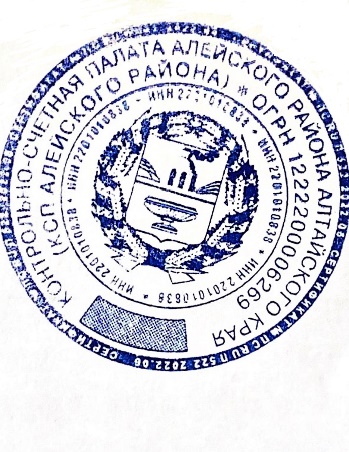 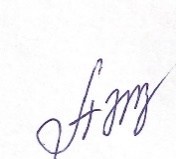 Председатель контрольно-счетной палаты   Алейского района Алтайского края                                          		     Захарова А.С.18.09.2023 № 70/01-05Администрация Совхозного сельсовета Алейского района Алтайского краяСобрание депутатов Совхозного сельсовета Алейского района Алтайского краяГлаве сельсоветаВ.И.Трегубу